Se transcriben los Artículos mencionados en º 24.766: “LEY DE CONFIDENCIALIDAD SOBRE INFORMACIÓN Y PRODUCTOS QUE ESTÉN LEGÍTIMAMENTE BAJO CONTROL DE UNA PERSONA Y SE DIVULGUE INDEBIDAMENTE DE MANERA CONTRARIA A LOS USOS COMERCIALES HONESTOS”, mencionados en el Compromiso sobre Confidencialidad de  “ ARTICULO 1°- Las personas físicas o jurídicas podrán impedir que la información que esté legítimamente bajo su control se divulgue a terceros o sea adquirida o utilizada por terceros sin su consentimiento de manera contraria a los usos comerciales honesto, mientras dicha información reúna las siguientes condiciones: a) A, sea secreta en el sentido de que no sea, como cuerpo o en la configuración, reunión precisa de sus componentes, generalmente conocida ni fácilmente accesible para personas introducidas en los círculos en que normalmente se utiliza el tipo de información en cuestión; y 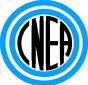 b) Tenga un valor comercial por ser secreta; y c) Haya sido objeto de medidas razonables, en las circunstancias, para mantenerla, secreta, tomadas por la persona que legítimamente la controla. Se considerará que es contrario a los usos comerciales honestos el incumplimiento de contratos, el abuso de confianza, la instigación a la infracción y adquisición de información no divulgada por terceros que supieran o no, por negligencia grave, que la adquisición implicaba tales prácticas. ARTICULO 2°- La presente ley se aplicará a la información que conste en documentos, medios electrónicos o magnéticos, discos ópticos, microfilmes, películas u otros elementos similares. ARTICULO 3°- Toda persona que con motivo de su trabajo, empleo, cargo, puesto, desempeño de su profesión o relación de negocios, tenga acceso a una información que reúna las condiciones enumeradas en el artículo 1° y sobre cuya confidencialidad se los haya prevenido, deberá abstenerse de usarla y de revelarla sin causa justificada o sin consentimiento de la persona que guarda dicha información o de su usuario autorizado. ARTICULO 12- Quien incurriera en la infracción de lo dispuesto en la presente ley en materia de confidencialidad, quedará sujeto a la responsabilidad que correspondiera conforme con el Código Penal, y otras normas penales concordantes para la violación de secretos, sin perjuicio de la responsabilidad penal en que se incurra por la naturaleza del delito.”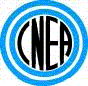 Proyecto CAREM 25COMBUSTIBLES NUCLEARESCO-CAREM25X-X-YXXXXCONFIDENCIALIDADPágina: 1 de 2COMPARACION DE COTIZACIONES Nº 25/2022COMPROMISO SOBRE CONFIDENCIALIDAD DE (De acuerdo al Pliego de Bases y Condiciones Particulares)El Sr/a__________________________________________________ en representación de la Empresa_________________________________________ se compromete a guardar absoluta reserva y confidencialidad, de toda la información a la que pueda tener acceso durante la ejecución de las tareas objeto de la COMPARACION DE COTIZACIONES Nº 25/2022 (“SERVICIO DE ANÁLISIS DE LABORATORIO”), de acuerdo a los términos y sanciones establecidos en los artículos 1º, 2º, 3º y 12º de la LEY Nº 24.766. En función de este Compromiso de Confidencialidad,  se compromete a extenderlo a todo el personal que intervenga en las diferentes etapas de realización, ya sean estos de , de los Subcontratistas o de los Proveedores. Asimismo,  o el personal a que se hizo referencia, no podrán, sin consentimiento expreso de  DE ENERGÍA ATÓMICA revelar, divulgar o de cualquier otro modo dar a conocer toda o parte de la información a terceros no autorizados, no pudiendo asimismo las personas antes mencionadas realizar reproducciones de las mismas, salvo a los efectos de su uso exclusivo.La calificación de confidencialidad es aplicable a equipos, herramientas, materiales, procesos, tecnología, planos, especificaciones y toda otra documentación que pueda significar un traspaso de información y/o conocimientos a terceros no autorizados.En caso que  DE ENERGÍA ATÓMICA haga entrega de información, en cualquier tipo de soporte (papel, magnético, óptico, etc.) a la Empresa_________________________________________, esta se compromete a proceder a la devolución de la misma a la terminación de la obra.							  	 ------------------------------------------------------                                                		                       Firma Representante Legal o ApoderadoNombres y Apellidos completos:………………………….. Tipo y N° de Documento: DNI / CI / LE     N°……………………. E-Mail de Contacto:…………………………………………………………………………………………COMPARACION DE COTIZACIONES Nº 25/2022COMPROMISO SOBRE CONFIDENCIALIDAD DE (De acuerdo al Pliego de Bases y Condiciones Particulares)El Sr/a__________________________________________________ en representación de la Empresa_________________________________________ se compromete a guardar absoluta reserva y confidencialidad, de toda la información a la que pueda tener acceso durante la ejecución de las tareas objeto de la COMPARACION DE COTIZACIONES Nº 25/2022 (“SERVICIO DE ANÁLISIS DE LABORATORIO”), de acuerdo a los términos y sanciones establecidos en los artículos 1º, 2º, 3º y 12º de la LEY Nº 24.766. En función de este Compromiso de Confidencialidad,  se compromete a extenderlo a todo el personal que intervenga en las diferentes etapas de realización, ya sean estos de , de los Subcontratistas o de los Proveedores. Asimismo,  o el personal a que se hizo referencia, no podrán, sin consentimiento expreso de  DE ENERGÍA ATÓMICA revelar, divulgar o de cualquier otro modo dar a conocer toda o parte de la información a terceros no autorizados, no pudiendo asimismo las personas antes mencionadas realizar reproducciones de las mismas, salvo a los efectos de su uso exclusivo.La calificación de confidencialidad es aplicable a equipos, herramientas, materiales, procesos, tecnología, planos, especificaciones y toda otra documentación que pueda significar un traspaso de información y/o conocimientos a terceros no autorizados.En caso que  DE ENERGÍA ATÓMICA haga entrega de información, en cualquier tipo de soporte (papel, magnético, óptico, etc.) a la Empresa_________________________________________, esta se compromete a proceder a la devolución de la misma a la terminación de la obra.							  	 ------------------------------------------------------                                                		                       Firma Representante Legal o ApoderadoNombres y Apellidos completos:………………………….. Tipo y N° de Documento: DNI / CI / LE     N°……………………. E-Mail de Contacto:…………………………………………………………………………………………COMPARACION DE COTIZACIONES Nº 25/2022COMPROMISO SOBRE CONFIDENCIALIDAD DE (De acuerdo al Pliego de Bases y Condiciones Particulares)El Sr/a__________________________________________________ en representación de la Empresa_________________________________________ se compromete a guardar absoluta reserva y confidencialidad, de toda la información a la que pueda tener acceso durante la ejecución de las tareas objeto de la COMPARACION DE COTIZACIONES Nº 25/2022 (“SERVICIO DE ANÁLISIS DE LABORATORIO”), de acuerdo a los términos y sanciones establecidos en los artículos 1º, 2º, 3º y 12º de la LEY Nº 24.766. En función de este Compromiso de Confidencialidad,  se compromete a extenderlo a todo el personal que intervenga en las diferentes etapas de realización, ya sean estos de , de los Subcontratistas o de los Proveedores. Asimismo,  o el personal a que se hizo referencia, no podrán, sin consentimiento expreso de  DE ENERGÍA ATÓMICA revelar, divulgar o de cualquier otro modo dar a conocer toda o parte de la información a terceros no autorizados, no pudiendo asimismo las personas antes mencionadas realizar reproducciones de las mismas, salvo a los efectos de su uso exclusivo.La calificación de confidencialidad es aplicable a equipos, herramientas, materiales, procesos, tecnología, planos, especificaciones y toda otra documentación que pueda significar un traspaso de información y/o conocimientos a terceros no autorizados.En caso que  DE ENERGÍA ATÓMICA haga entrega de información, en cualquier tipo de soporte (papel, magnético, óptico, etc.) a la Empresa_________________________________________, esta se compromete a proceder a la devolución de la misma a la terminación de la obra.							  	 ------------------------------------------------------                                                		                       Firma Representante Legal o ApoderadoNombres y Apellidos completos:………………………….. Tipo y N° de Documento: DNI / CI / LE     N°……………………. E-Mail de Contacto:…………………………………………………………………………………………NOTA: 	Este documento es propiedad de CNEA y se reserva todos los derechos legales sobre él. No está permitida la explotación, transferencia o liberación de ninguna información en el contenido, ni hacer reproducciones y entregarlas a terceros sin un acuerdo previo y escrito de CNEA.NOTA: 	Este documento es propiedad de CNEA y se reserva todos los derechos legales sobre él. No está permitida la explotación, transferencia o liberación de ninguna información en el contenido, ni hacer reproducciones y entregarlas a terceros sin un acuerdo previo y escrito de CNEA.NOTA: 	Este documento es propiedad de CNEA y se reserva todos los derechos legales sobre él. No está permitida la explotación, transferencia o liberación de ninguna información en el contenido, ni hacer reproducciones y entregarlas a terceros sin un acuerdo previo y escrito de CNEA.